EK: 1/7EK: 6/7																			EK:7/7ULUDAĞ ÜNİVERSİTESİ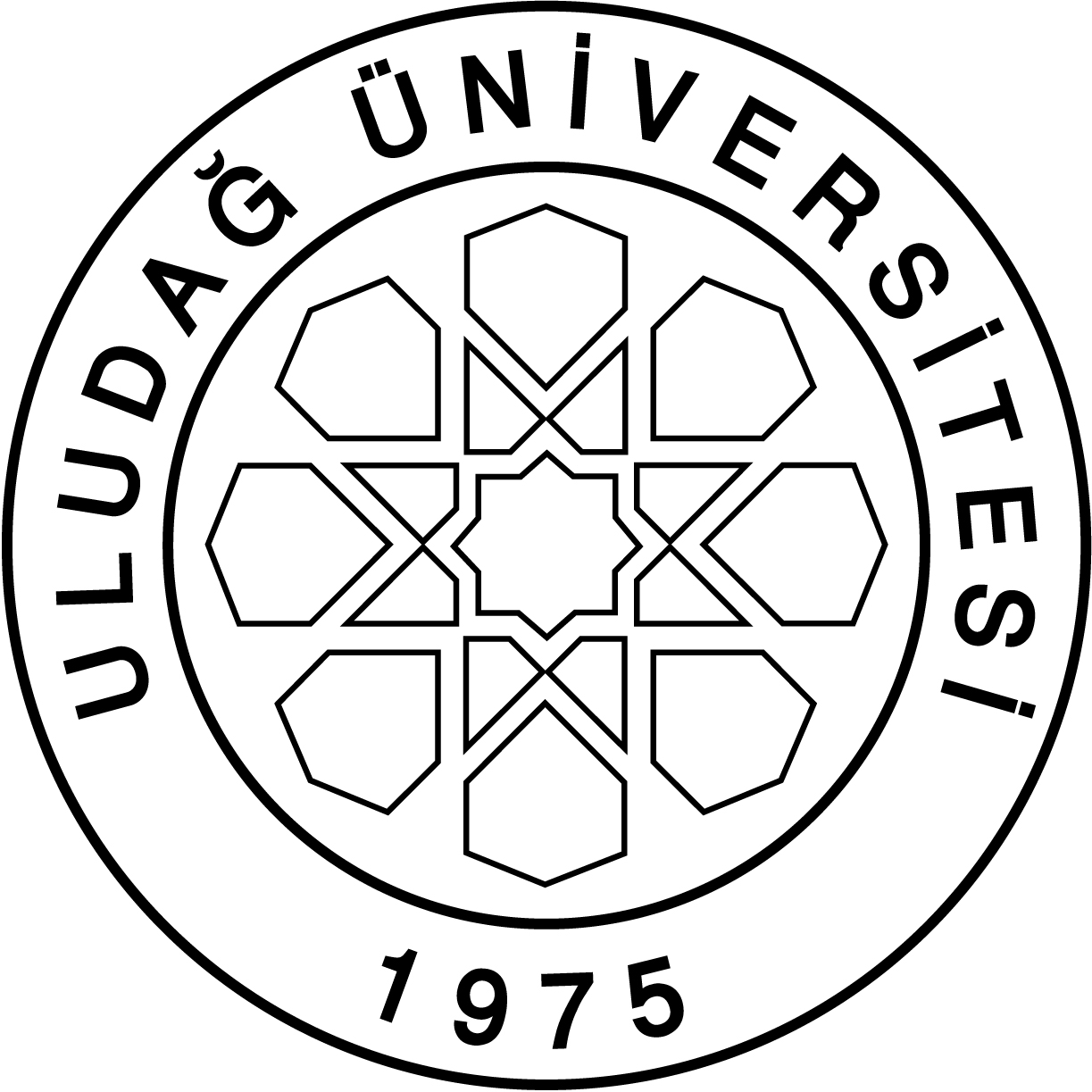 FEN BİLİMLERİ ENSTİTÜSÜ2016-2017 EĞİTİM ÖĞRETİM YILI DERS PLANLARI ULUDAĞ ÜNİVERSİTESİFEN BİLİMLERİ ENSTİTÜSÜ2016-2017 EĞİTİM ÖĞRETİM YILI DERS PLANLARI ULUDAĞ ÜNİVERSİTESİFEN BİLİMLERİ ENSTİTÜSÜ2016-2017 EĞİTİM ÖĞRETİM YILI DERS PLANLARI ULUDAĞ ÜNİVERSİTESİFEN BİLİMLERİ ENSTİTÜSÜ2016-2017 EĞİTİM ÖĞRETİM YILI DERS PLANLARI ULUDAĞ ÜNİVERSİTESİFEN BİLİMLERİ ENSTİTÜSÜ2016-2017 EĞİTİM ÖĞRETİM YILI DERS PLANLARI ULUDAĞ ÜNİVERSİTESİFEN BİLİMLERİ ENSTİTÜSÜ2016-2017 EĞİTİM ÖĞRETİM YILI DERS PLANLARI ULUDAĞ ÜNİVERSİTESİFEN BİLİMLERİ ENSTİTÜSÜ2016-2017 EĞİTİM ÖĞRETİM YILI DERS PLANLARI ULUDAĞ ÜNİVERSİTESİFEN BİLİMLERİ ENSTİTÜSÜ2016-2017 EĞİTİM ÖĞRETİM YILI DERS PLANLARI ULUDAĞ ÜNİVERSİTESİFEN BİLİMLERİ ENSTİTÜSÜ2016-2017 EĞİTİM ÖĞRETİM YILI DERS PLANLARI ULUDAĞ ÜNİVERSİTESİFEN BİLİMLERİ ENSTİTÜSÜ2016-2017 EĞİTİM ÖĞRETİM YILI DERS PLANLARI ULUDAĞ ÜNİVERSİTESİFEN BİLİMLERİ ENSTİTÜSÜ2016-2017 EĞİTİM ÖĞRETİM YILI DERS PLANLARI ULUDAĞ ÜNİVERSİTESİFEN BİLİMLERİ ENSTİTÜSÜ2016-2017 EĞİTİM ÖĞRETİM YILI DERS PLANLARI ULUDAĞ ÜNİVERSİTESİFEN BİLİMLERİ ENSTİTÜSÜ2016-2017 EĞİTİM ÖĞRETİM YILI DERS PLANLARI ULUDAĞ ÜNİVERSİTESİFEN BİLİMLERİ ENSTİTÜSÜ2016-2017 EĞİTİM ÖĞRETİM YILI DERS PLANLARI ULUDAĞ ÜNİVERSİTESİFEN BİLİMLERİ ENSTİTÜSÜ2016-2017 EĞİTİM ÖĞRETİM YILI DERS PLANLARI ULUDAĞ ÜNİVERSİTESİFEN BİLİMLERİ ENSTİTÜSÜ2016-2017 EĞİTİM ÖĞRETİM YILI DERS PLANLARI ULUDAĞ ÜNİVERSİTESİFEN BİLİMLERİ ENSTİTÜSÜ2016-2017 EĞİTİM ÖĞRETİM YILI DERS PLANLARI ULUDAĞ ÜNİVERSİTESİFEN BİLİMLERİ ENSTİTÜSÜ2016-2017 EĞİTİM ÖĞRETİM YILI DERS PLANLARI  ANABİLİM DALI                                  ANABİLİM DALI                                  ANABİLİM DALI                                  KİMYA ANABİLİM DALI KİMYA ANABİLİM DALI KİMYA ANABİLİM DALI KİMYA ANABİLİM DALI KİMYA ANABİLİM DALI KİMYA ANABİLİM DALI KİMYA ANABİLİM DALI KİMYA ANABİLİM DALI KİMYA ANABİLİM DALI KİMYA ANABİLİM DALI KİMYA ANABİLİM DALI KİMYA ANABİLİM DALI KİMYA ANABİLİM DALI KİMYA ANABİLİM DALI KİMYA ANABİLİM DALI BİLİM DALI / PROGRAMI                   BİLİM DALI / PROGRAMI                   BİLİM DALI / PROGRAMI                   YÜKSEK LİSANS PROGRAMI YÜKSEK LİSANS PROGRAMI YÜKSEK LİSANS PROGRAMI YÜKSEK LİSANS PROGRAMI YÜKSEK LİSANS PROGRAMI YÜKSEK LİSANS PROGRAMI YÜKSEK LİSANS PROGRAMI YÜKSEK LİSANS PROGRAMI YÜKSEK LİSANS PROGRAMI YÜKSEK LİSANS PROGRAMI YÜKSEK LİSANS PROGRAMI YÜKSEK LİSANS PROGRAMI YÜKSEK LİSANS PROGRAMI YÜKSEK LİSANS PROGRAMI YÜKSEK LİSANS PROGRAMIDERS AŞAMASII. YARIYIL / GÜZI. YARIYIL / GÜZI. YARIYIL / GÜZI. YARIYIL / GÜZI. YARIYIL / GÜZI. YARIYIL / GÜZI. YARIYIL / GÜZI. YARIYIL / GÜZI. YARIYIL / GÜZII. YARIYIL / BAHARII. YARIYIL / BAHARII. YARIYIL / BAHARII. YARIYIL / BAHARII. YARIYIL / BAHARII. YARIYIL / BAHARII. YARIYIL / BAHARII. YARIYIL / BAHARDERS AŞAMASIKoduDersin AdıDersin AdıTürüTULKrediAKTSKoduDersin AdıTürüTULKrediAKTSDERS AŞAMASIKIM5001ANALİTİK KİMYADA SPEKTROSKOPİK YÖNTEMLER(Analitik Kimya Bilim Dalı için Zorunlu)ANALİTİK KİMYADA SPEKTROSKOPİK YÖNTEMLER(Analitik Kimya Bilim Dalı için Zorunlu)Z30036KIM5172SEMİNERZ02006DERS AŞAMASIKIM5003İLERİ ANORGANİK KİMYA(Anorganik Kimya Bilim Dalı için Zorunlu)İLERİ ANORGANİK KİMYA(Anorganik Kimya Bilim Dalı için Zorunlu)Z30036KIM5002ATOM VE MOLEKÜLER SİSTEMLERİN FİZİKOKİMYASI (Fizikokimya Bilim Dalı için Zorunlu)Z30036DERS AŞAMASIKIM 5025İLERİ BİYOKİMYA  (Biyokimya Bilim Dalı için Zorunlu)İLERİ BİYOKİMYA  (Biyokimya Bilim Dalı için Zorunlu)Z30036KIM5004İLERİ ORGANİK KİMYA (Organik Kimya Bilim Dalı için Zorunlu)Z30036DERS AŞAMASIKIM5191YÜKSEK LİSANS TEZ DANIŞMANLIĞI IYÜKSEK LİSANS TEZ DANIŞMANLIĞI IZ01001KIM5192YÜKSEK LİSANS TEZ DANIŞMANLIĞI IIZ01001DERS AŞAMASIKIM5181YÜKSEK LİSANS UZMANLIK ALAN DERSİ IYÜKSEK LİSANS UZMANLIK ALAN DERSİ IS40005KIM5182YÜKSEK LİSANS UZMANLIK ALAN DERSİ IIS40005DERS AŞAMASIKIM5005İLERİ ANALİTİK KİMYAİLERİ ANALİTİK KİMYAS30036KIM5006ANALİTİK KİMYADA KROMOTOGRAFİK YÖNTEMLERS30036DERS AŞAMASIKIM5007ANALİTİK KİMYADA ÖRNEK HAZIRLAMA YÖNTEMLERİANALİTİK KİMYADA ÖRNEK HAZIRLAMA YÖNTEMLERİS30036KIM5008KÜTLE SPEKTROMETRİK YÖNTEMLERS30036DERS AŞAMASIKIM5009KEMOMETRİYE GİRİŞKEMOMETRİYE GİRİŞS30036KIM5010ATOMİK SPEKTROSKOPİYE GİRİŞS30036DERS AŞAMASIKIM5011ANALİTİK KİMYADA POTANSİYOMETRİANALİTİK KİMYADA POTANSİYOMETRİS30036KIM5012NÜKLEER ANALİTİK TEKNİKLERS30036DERS AŞAMASIKIM5013ANORGANİK KİMYADA SPEKTROSKOPİK YÖNTEMLERANORGANİK KİMYADA SPEKTROSKOPİK YÖNTEMLERS30036KIM5014KOORDİNASYON KİMYASINDA SEÇME KONULARS30036DERS AŞAMASIKIM5015TERMİK ANALİZ YÖNTEMLERİ  TERMİK ANALİZ YÖNTEMLERİ  S30036KIM5016ÇEVRİMSEL VOLTAMETRİS30036DERS AŞAMASIKIM5017ENDÜSTRİYEL ANORGANİK KİMYAENDÜSTRİYEL ANORGANİK KİMYAS30036KIM5018ANORGANİK KİMYADA ARAŞTIRMA YÖNTEMLERİS30036DERS AŞAMASIKIM5019ASİTLER, BAZLAR VE ÇÖZÜCÜLERASİTLER, BAZLAR VE ÇÖZÜCÜLERS30036KIM5020ÇÖZELTİLERDE KOORDİNASYON BİLEŞİKLERİNİN KİMYASI S30036DERS AŞAMASIKIM5021AKILLI POLİMERLERAKILLI POLİMERLERS30036KIM5022ELEMENTLER KİMYASIS30036DERS AŞAMASIKIM5023GÖZENEKLİ MALZEMELERGÖZENEKLİ MALZEMELERS30036KIM5024ANORGANİK KİMYADA YÜKSELTGENME VE İNDİRGENME TEPKİMELERİS30036DERS AŞAMASIKIM5027ATIK SULARIN FİZİKOKİMYASAL ARITIM TEKNİKLERİATIK SULARIN FİZİKOKİMYASAL ARITIM TEKNİKLERİS30036KIM5026BİYOMOLEKÜLLERİN İLERİ ANALİZ YÖNTEMLERİS30036DERS AŞAMASIKIM5029ORGANİK KİMYADA AYIRMA VE SAFLAŞTIRMA TEKNİKLERİORGANİK KİMYADA AYIRMA VE SAFLAŞTIRMA TEKNİKLERİS30036KIM5028ORGANİK KİMYADA ELEKTRONİK TEORİLERS30036DERS AŞAMASIKIM5031ANALİTİK KİMYADA AYIRMA YÖNTEMLERİANALİTİK KİMYADA AYIRMA YÖNTEMLERİS30036KIM5030İYON DEĞİŞTİRİCİLER VE FİZİKOKİMYASIS30036DERS AŞAMASIKIM5033ANALİTİK KİMYADA ADSORBSİYON YÖNTEMLERİANALİTİK KİMYADA ADSORBSİYON YÖNTEMLERİS30036KIM5032SENTETİK ÖZEL POLİMERLERS30036DERS AŞAMASIKIM5035ZAYIF ENERJİLİ BAĞLARIN ANALİZ YÖNTEMLERİZAYIF ENERJİLİ BAĞLARIN ANALİZ YÖNTEMLERİS30036KIM5034HETEROJEN KATALİZS30036DERS AŞAMASIKIM5037MOLEKÜLER BASKILANMIŞ POLİMERLER VE NANOBİYOTEKNOLOJİK UYGULAMALARIMOLEKÜLER BASKILANMIŞ POLİMERLER VE NANOBİYOTEKNOLOJİK UYGULAMALARIS30036KIM5036NANOTEKNOLOJİYE GİRİŞS30036DERS AŞAMASIKIM5038ÖZEL İSİMLERİ İLE BİLİNEN ORGANİK REAKSİYONLARS30036DERS AŞAMASIKIM5040ELEKTROANALİTİK KİMYAS30036DERS AŞAMASIDERS AŞAMASIToplam Kredi Toplam Kredi Toplam Kredi Toplam Kredi Toplam Kredi Toplam Kredi Toplam Kredi 1230Toplam Kredi Toplam Kredi Toplam Kredi Toplam Kredi Toplam Kredi Toplam Kredi 930TEZ AŞAMASIIII. YARIYIL / GÜZIII. YARIYIL / GÜZIII. YARIYIL / GÜZIII. YARIYIL / GÜZIII. YARIYIL / GÜZIII. YARIYIL / GÜZIII. YARIYIL / GÜZIII. YARIYIL / GÜZIII. YARIYIL / GÜZIV. YARIYIL / BAHARIV. YARIYIL / BAHARIV. YARIYIL / BAHARIV. YARIYIL / BAHARIV. YARIYIL / BAHARIV. YARIYIL / BAHARIV. YARIYIL / BAHARIV. YARIYIL / BAHARTEZ AŞAMASIKIM5183YÜKSEK LİSANS UZMANLIK ALAN DERSİ IIIYÜKSEK LİSANS UZMANLIK ALAN DERSİ IIIZ40005KIM5184YÜKSEK LİSANS UZMANLIK ALAN DERSİ IVZ40005TEZ AŞAMASIKIM5193YÜKSEK LİSANS TEZ DANIŞMANLIĞI IIIYÜKSEK LİSANS TEZ DANIŞMANLIĞI IIIZ010025KIM5194YÜKSEK LİSANS TEZ DANIŞMANLIĞI IVZ010025TEZ AŞAMASIKIM5194YÜKSEK LİSANS TEZ DANIŞMANLIĞI IVZ010025TEZ AŞAMASIToplam Kredi Toplam Kredi Toplam Kredi Toplam Kredi Toplam Kredi Toplam Kredi Toplam Kredi 030Toplam Kredi Toplam Kredi Toplam Kredi Toplam Kredi Toplam Kredi Toplam Kredi 030TOPLAM KREDİ: 21 - TOPLAM AKTS: 120TOPLAM KREDİ: 21 - TOPLAM AKTS: 120TOPLAM KREDİ: 21 - TOPLAM AKTS: 120TOPLAM KREDİ: 21 - TOPLAM AKTS: 120TOPLAM KREDİ: 21 - TOPLAM AKTS: 120TOPLAM KREDİ: 21 - TOPLAM AKTS: 120TOPLAM KREDİ: 21 - TOPLAM AKTS: 120TOPLAM KREDİ: 21 - TOPLAM AKTS: 120TOPLAM KREDİ: 21 - TOPLAM AKTS: 120TOPLAM KREDİ: 21 - TOPLAM AKTS: 120TOPLAM KREDİ: 21 - TOPLAM AKTS: 120TOPLAM KREDİ: 21 - TOPLAM AKTS: 120TOPLAM KREDİ: 21 - TOPLAM AKTS: 120TOPLAM KREDİ: 21 - TOPLAM AKTS: 120TOPLAM KREDİ: 21 - TOPLAM AKTS: 120TOPLAM KREDİ: 21 - TOPLAM AKTS: 120TOPLAM KREDİ: 21 - TOPLAM AKTS: 120TOPLAM KREDİ: 21 - TOPLAM AKTS: 120Not: Öğrenci, kayıtlı olduğu bilim dalının zorunlu dersini aldıktan sonra,         3 kredilik seçmeli derslerden 2 ve/veya 3 adet seçecektir.         Öğrenci diğer bilim dallarının zorunlu derslerini seçmeli ders olarak alabilir.Öğrenci isterse, danışmanının onayı ile her yarıyıl için 1 (bir) seçmeli dersini alan dışından da alabilir.Not: Öğrenci, kayıtlı olduğu bilim dalının zorunlu dersini aldıktan sonra,         3 kredilik seçmeli derslerden 2 ve/veya 3 adet seçecektir.         Öğrenci diğer bilim dallarının zorunlu derslerini seçmeli ders olarak alabilir.Öğrenci isterse, danışmanının onayı ile her yarıyıl için 1 (bir) seçmeli dersini alan dışından da alabilir.Not: Öğrenci, kayıtlı olduğu bilim dalının zorunlu dersini aldıktan sonra,         3 kredilik seçmeli derslerden 2 ve/veya 3 adet seçecektir.         Öğrenci diğer bilim dallarının zorunlu derslerini seçmeli ders olarak alabilir.Öğrenci isterse, danışmanının onayı ile her yarıyıl için 1 (bir) seçmeli dersini alan dışından da alabilir.Not: Öğrenci, kayıtlı olduğu bilim dalının zorunlu dersini aldıktan sonra,         3 kredilik seçmeli derslerden 2 ve/veya 3 adet seçecektir.         Öğrenci diğer bilim dallarının zorunlu derslerini seçmeli ders olarak alabilir.Öğrenci isterse, danışmanının onayı ile her yarıyıl için 1 (bir) seçmeli dersini alan dışından da alabilir.Not: Öğrenci, kayıtlı olduğu bilim dalının zorunlu dersini aldıktan sonra,         3 kredilik seçmeli derslerden 2 ve/veya 3 adet seçecektir.         Öğrenci diğer bilim dallarının zorunlu derslerini seçmeli ders olarak alabilir.Öğrenci isterse, danışmanının onayı ile her yarıyıl için 1 (bir) seçmeli dersini alan dışından da alabilir.Not: Öğrenci, kayıtlı olduğu bilim dalının zorunlu dersini aldıktan sonra,         3 kredilik seçmeli derslerden 2 ve/veya 3 adet seçecektir.         Öğrenci diğer bilim dallarının zorunlu derslerini seçmeli ders olarak alabilir.Öğrenci isterse, danışmanının onayı ile her yarıyıl için 1 (bir) seçmeli dersini alan dışından da alabilir.Not: Öğrenci, kayıtlı olduğu bilim dalının zorunlu dersini aldıktan sonra,         3 kredilik seçmeli derslerden 2 ve/veya 3 adet seçecektir.         Öğrenci diğer bilim dallarının zorunlu derslerini seçmeli ders olarak alabilir.Öğrenci isterse, danışmanının onayı ile her yarıyıl için 1 (bir) seçmeli dersini alan dışından da alabilir.Not: Öğrenci, kayıtlı olduğu bilim dalının zorunlu dersini aldıktan sonra,         3 kredilik seçmeli derslerden 2 ve/veya 3 adet seçecektir.         Öğrenci diğer bilim dallarının zorunlu derslerini seçmeli ders olarak alabilir.Öğrenci isterse, danışmanının onayı ile her yarıyıl için 1 (bir) seçmeli dersini alan dışından da alabilir.Not: Öğrenci, kayıtlı olduğu bilim dalının zorunlu dersini aldıktan sonra,         3 kredilik seçmeli derslerden 2 ve/veya 3 adet seçecektir.         Öğrenci diğer bilim dallarının zorunlu derslerini seçmeli ders olarak alabilir.Öğrenci isterse, danışmanının onayı ile her yarıyıl için 1 (bir) seçmeli dersini alan dışından da alabilir.Not: Öğrenci, kayıtlı olduğu bilim dalının zorunlu dersini aldıktan sonra,         3 kredilik seçmeli derslerden 2 ve/veya 3 adet seçecektir.         Öğrenci diğer bilim dallarının zorunlu derslerini seçmeli ders olarak alabilir.Öğrenci isterse, danışmanının onayı ile her yarıyıl için 1 (bir) seçmeli dersini alan dışından da alabilir.Not: Öğrenci, kayıtlı olduğu bilim dalının zorunlu dersini aldıktan sonra,         3 kredilik seçmeli derslerden 2 ve/veya 3 adet seçecektir.         Öğrenci diğer bilim dallarının zorunlu derslerini seçmeli ders olarak alabilir.Öğrenci isterse, danışmanının onayı ile her yarıyıl için 1 (bir) seçmeli dersini alan dışından da alabilir.Not: Öğrenci, kayıtlı olduğu bilim dalının zorunlu dersini aldıktan sonra,         3 kredilik seçmeli derslerden 2 ve/veya 3 adet seçecektir.         Öğrenci diğer bilim dallarının zorunlu derslerini seçmeli ders olarak alabilir.Öğrenci isterse, danışmanının onayı ile her yarıyıl için 1 (bir) seçmeli dersini alan dışından da alabilir.Not: Öğrenci, kayıtlı olduğu bilim dalının zorunlu dersini aldıktan sonra,         3 kredilik seçmeli derslerden 2 ve/veya 3 adet seçecektir.         Öğrenci diğer bilim dallarının zorunlu derslerini seçmeli ders olarak alabilir.Öğrenci isterse, danışmanının onayı ile her yarıyıl için 1 (bir) seçmeli dersini alan dışından da alabilir.Not: Öğrenci, kayıtlı olduğu bilim dalının zorunlu dersini aldıktan sonra,         3 kredilik seçmeli derslerden 2 ve/veya 3 adet seçecektir.         Öğrenci diğer bilim dallarının zorunlu derslerini seçmeli ders olarak alabilir.Öğrenci isterse, danışmanının onayı ile her yarıyıl için 1 (bir) seçmeli dersini alan dışından da alabilir.Not: Öğrenci, kayıtlı olduğu bilim dalının zorunlu dersini aldıktan sonra,         3 kredilik seçmeli derslerden 2 ve/veya 3 adet seçecektir.         Öğrenci diğer bilim dallarının zorunlu derslerini seçmeli ders olarak alabilir.Öğrenci isterse, danışmanının onayı ile her yarıyıl için 1 (bir) seçmeli dersini alan dışından da alabilir.Not: Öğrenci, kayıtlı olduğu bilim dalının zorunlu dersini aldıktan sonra,         3 kredilik seçmeli derslerden 2 ve/veya 3 adet seçecektir.         Öğrenci diğer bilim dallarının zorunlu derslerini seçmeli ders olarak alabilir.Öğrenci isterse, danışmanının onayı ile her yarıyıl için 1 (bir) seçmeli dersini alan dışından da alabilir.Not: Öğrenci, kayıtlı olduğu bilim dalının zorunlu dersini aldıktan sonra,         3 kredilik seçmeli derslerden 2 ve/veya 3 adet seçecektir.         Öğrenci diğer bilim dallarının zorunlu derslerini seçmeli ders olarak alabilir.Öğrenci isterse, danışmanının onayı ile her yarıyıl için 1 (bir) seçmeli dersini alan dışından da alabilir.Not: Öğrenci, kayıtlı olduğu bilim dalının zorunlu dersini aldıktan sonra,         3 kredilik seçmeli derslerden 2 ve/veya 3 adet seçecektir.         Öğrenci diğer bilim dallarının zorunlu derslerini seçmeli ders olarak alabilir.Öğrenci isterse, danışmanının onayı ile her yarıyıl için 1 (bir) seçmeli dersini alan dışından da alabilir.ULUDAĞ ÜNİVERSİTESİFEN BİLİMLERİ ENSTİTÜSÜ2016-2017 EĞİTİM ÖĞRETİM YILINDAEKLENEN DERSLERULUDAĞ ÜNİVERSİTESİFEN BİLİMLERİ ENSTİTÜSÜ2016-2017 EĞİTİM ÖĞRETİM YILINDAEKLENEN DERSLERULUDAĞ ÜNİVERSİTESİFEN BİLİMLERİ ENSTİTÜSÜ2016-2017 EĞİTİM ÖĞRETİM YILINDAEKLENEN DERSLERULUDAĞ ÜNİVERSİTESİFEN BİLİMLERİ ENSTİTÜSÜ2016-2017 EĞİTİM ÖĞRETİM YILINDAEKLENEN DERSLERULUDAĞ ÜNİVERSİTESİFEN BİLİMLERİ ENSTİTÜSÜ2016-2017 EĞİTİM ÖĞRETİM YILINDAEKLENEN DERSLERULUDAĞ ÜNİVERSİTESİFEN BİLİMLERİ ENSTİTÜSÜ2016-2017 EĞİTİM ÖĞRETİM YILINDAEKLENEN DERSLERULUDAĞ ÜNİVERSİTESİFEN BİLİMLERİ ENSTİTÜSÜ2016-2017 EĞİTİM ÖĞRETİM YILINDAEKLENEN DERSLERULUDAĞ ÜNİVERSİTESİFEN BİLİMLERİ ENSTİTÜSÜ2016-2017 EĞİTİM ÖĞRETİM YILINDAEKLENEN DERSLERULUDAĞ ÜNİVERSİTESİFEN BİLİMLERİ ENSTİTÜSÜ2016-2017 EĞİTİM ÖĞRETİM YILINDAEKLENEN DERSLERULUDAĞ ÜNİVERSİTESİFEN BİLİMLERİ ENSTİTÜSÜ2016-2017 EĞİTİM ÖĞRETİM YILINDAEKLENEN DERSLERULUDAĞ ÜNİVERSİTESİFEN BİLİMLERİ ENSTİTÜSÜ2016-2017 EĞİTİM ÖĞRETİM YILINDAEKLENEN DERSLERULUDAĞ ÜNİVERSİTESİFEN BİLİMLERİ ENSTİTÜSÜ2016-2017 EĞİTİM ÖĞRETİM YILINDAEKLENEN DERSLER ANABİLİM DALI                                  ANABİLİM DALI                                  KİMYA ANABİLİM DALI KİMYA ANABİLİM DALI KİMYA ANABİLİM DALI KİMYA ANABİLİM DALI KİMYA ANABİLİM DALI KİMYA ANABİLİM DALI KİMYA ANABİLİM DALI KİMYA ANABİLİM DALI KİMYA ANABİLİM DALI KİMYA ANABİLİM DALI BİLİM DALI / PROGRAMI                   BİLİM DALI / PROGRAMI                   YÜKSEK LİSANS-DOKTORA YÜKSEK LİSANS-DOKTORA YÜKSEK LİSANS-DOKTORA YÜKSEK LİSANS-DOKTORA YÜKSEK LİSANS-DOKTORA YÜKSEK LİSANS-DOKTORA YÜKSEK LİSANS-DOKTORA YÜKSEK LİSANS-DOKTORA YÜKSEK LİSANS-DOKTORA YÜKSEK LİSANS-DOKTORAKoduDersin AdıDersin AdıYarıyılTürüTULKrediAKTSUygulama Esasları*GerekçeKIM5037MOLEKÜLER BASKILANMIŞ POLİMERLER VE NANOBİYOTEKNOLOJİK UYGULAMALARIMOLEKÜLER BASKILANMIŞ POLİMERLER VE NANOBİYOTEKNOLOJİK UYGULAMALARIIS300362016-2017 Eğitim öğretim yılında Yüksek Lisansa başlayanlar için eklendi.KIM6050OLED TEKNOLOJİSİOLED TEKNOLOJİSİIIS300352016-2017 Eğitim öğretim yılında Doktoraya başlayanlar için eklendi.Toplam Kredi Toplam Kredi Toplam Kredi Toplam Kredi Toplam Kredi Toplam Kredi Toplam Kredi Toplam Kredi 00* Her değişiklikte giriş yılı farklı olan öğrenciler için uygulama esaslarının açıkça belirtilmesi.* Her değişiklikte giriş yılı farklı olan öğrenciler için uygulama esaslarının açıkça belirtilmesi.* Her değişiklikte giriş yılı farklı olan öğrenciler için uygulama esaslarının açıkça belirtilmesi.* Her değişiklikte giriş yılı farklı olan öğrenciler için uygulama esaslarının açıkça belirtilmesi.* Her değişiklikte giriş yılı farklı olan öğrenciler için uygulama esaslarının açıkça belirtilmesi.* Her değişiklikte giriş yılı farklı olan öğrenciler için uygulama esaslarının açıkça belirtilmesi.* Her değişiklikte giriş yılı farklı olan öğrenciler için uygulama esaslarının açıkça belirtilmesi.* Her değişiklikte giriş yılı farklı olan öğrenciler için uygulama esaslarının açıkça belirtilmesi.* Her değişiklikte giriş yılı farklı olan öğrenciler için uygulama esaslarının açıkça belirtilmesi.* Her değişiklikte giriş yılı farklı olan öğrenciler için uygulama esaslarının açıkça belirtilmesi.* Her değişiklikte giriş yılı farklı olan öğrenciler için uygulama esaslarının açıkça belirtilmesi.* Her değişiklikte giriş yılı farklı olan öğrenciler için uygulama esaslarının açıkça belirtilmesi.ULUDAĞ ÜNİVERSİTESİFEN BİLİMLERİ ENSTİTÜSÜ2016-2017 EĞİTİM ÖĞRETİM YILI KALDIRILAN/DEĞİŞTİRİLEN DERSLERULUDAĞ ÜNİVERSİTESİFEN BİLİMLERİ ENSTİTÜSÜ2016-2017 EĞİTİM ÖĞRETİM YILI KALDIRILAN/DEĞİŞTİRİLEN DERSLERULUDAĞ ÜNİVERSİTESİFEN BİLİMLERİ ENSTİTÜSÜ2016-2017 EĞİTİM ÖĞRETİM YILI KALDIRILAN/DEĞİŞTİRİLEN DERSLERULUDAĞ ÜNİVERSİTESİFEN BİLİMLERİ ENSTİTÜSÜ2016-2017 EĞİTİM ÖĞRETİM YILI KALDIRILAN/DEĞİŞTİRİLEN DERSLERULUDAĞ ÜNİVERSİTESİFEN BİLİMLERİ ENSTİTÜSÜ2016-2017 EĞİTİM ÖĞRETİM YILI KALDIRILAN/DEĞİŞTİRİLEN DERSLERULUDAĞ ÜNİVERSİTESİFEN BİLİMLERİ ENSTİTÜSÜ2016-2017 EĞİTİM ÖĞRETİM YILI KALDIRILAN/DEĞİŞTİRİLEN DERSLERULUDAĞ ÜNİVERSİTESİFEN BİLİMLERİ ENSTİTÜSÜ2016-2017 EĞİTİM ÖĞRETİM YILI KALDIRILAN/DEĞİŞTİRİLEN DERSLERULUDAĞ ÜNİVERSİTESİFEN BİLİMLERİ ENSTİTÜSÜ2016-2017 EĞİTİM ÖĞRETİM YILI KALDIRILAN/DEĞİŞTİRİLEN DERSLERULUDAĞ ÜNİVERSİTESİFEN BİLİMLERİ ENSTİTÜSÜ2016-2017 EĞİTİM ÖĞRETİM YILI KALDIRILAN/DEĞİŞTİRİLEN DERSLERULUDAĞ ÜNİVERSİTESİFEN BİLİMLERİ ENSTİTÜSÜ2016-2017 EĞİTİM ÖĞRETİM YILI KALDIRILAN/DEĞİŞTİRİLEN DERSLERULUDAĞ ÜNİVERSİTESİFEN BİLİMLERİ ENSTİTÜSÜ2016-2017 EĞİTİM ÖĞRETİM YILI KALDIRILAN/DEĞİŞTİRİLEN DERSLERULUDAĞ ÜNİVERSİTESİFEN BİLİMLERİ ENSTİTÜSÜ2016-2017 EĞİTİM ÖĞRETİM YILI KALDIRILAN/DEĞİŞTİRİLEN DERSLERULUDAĞ ÜNİVERSİTESİFEN BİLİMLERİ ENSTİTÜSÜ2016-2017 EĞİTİM ÖĞRETİM YILI KALDIRILAN/DEĞİŞTİRİLEN DERSLERULUDAĞ ÜNİVERSİTESİFEN BİLİMLERİ ENSTİTÜSÜ2016-2017 EĞİTİM ÖĞRETİM YILI KALDIRILAN/DEĞİŞTİRİLEN DERSLERULUDAĞ ÜNİVERSİTESİFEN BİLİMLERİ ENSTİTÜSÜ2016-2017 EĞİTİM ÖĞRETİM YILI KALDIRILAN/DEĞİŞTİRİLEN DERSLERULUDAĞ ÜNİVERSİTESİFEN BİLİMLERİ ENSTİTÜSÜ2016-2017 EĞİTİM ÖĞRETİM YILI KALDIRILAN/DEĞİŞTİRİLEN DERSLERULUDAĞ ÜNİVERSİTESİFEN BİLİMLERİ ENSTİTÜSÜ2016-2017 EĞİTİM ÖĞRETİM YILI KALDIRILAN/DEĞİŞTİRİLEN DERSLERULUDAĞ ÜNİVERSİTESİFEN BİLİMLERİ ENSTİTÜSÜ2016-2017 EĞİTİM ÖĞRETİM YILI KALDIRILAN/DEĞİŞTİRİLEN DERSLERULUDAĞ ÜNİVERSİTESİFEN BİLİMLERİ ENSTİTÜSÜ2016-2017 EĞİTİM ÖĞRETİM YILI KALDIRILAN/DEĞİŞTİRİLEN DERSLERULUDAĞ ÜNİVERSİTESİFEN BİLİMLERİ ENSTİTÜSÜ2016-2017 EĞİTİM ÖĞRETİM YILI KALDIRILAN/DEĞİŞTİRİLEN DERSLERULUDAĞ ÜNİVERSİTESİFEN BİLİMLERİ ENSTİTÜSÜ2016-2017 EĞİTİM ÖĞRETİM YILI KALDIRILAN/DEĞİŞTİRİLEN DERSLER ANABİLİM DALI                                  ANABİLİM DALI                                  KİMYA ANABİLİM DALI KİMYA ANABİLİM DALI KİMYA ANABİLİM DALI KİMYA ANABİLİM DALI KİMYA ANABİLİM DALI KİMYA ANABİLİM DALI KİMYA ANABİLİM DALI KİMYA ANABİLİM DALI KİMYA ANABİLİM DALI KİMYA ANABİLİM DALI KİMYA ANABİLİM DALI KİMYA ANABİLİM DALI KİMYA ANABİLİM DALI KİMYA ANABİLİM DALI KİMYA ANABİLİM DALI KİMYA ANABİLİM DALI KİMYA ANABİLİM DALI KİMYA ANABİLİM DALI KİMYA ANABİLİM DALI BİLİM DALI / PROGRAMI                   BİLİM DALI / PROGRAMI                   YÜKSEK LİSANS VE DOKTORA YÜKSEK LİSANS VE DOKTORA YÜKSEK LİSANS VE DOKTORA YÜKSEK LİSANS VE DOKTORA YÜKSEK LİSANS VE DOKTORA YÜKSEK LİSANS VE DOKTORA YÜKSEK LİSANS VE DOKTORA YÜKSEK LİSANS VE DOKTORA YÜKSEK LİSANS VE DOKTORA YÜKSEK LİSANS VE DOKTORA YÜKSEK LİSANS VE DOKTORA YÜKSEK LİSANS VE DOKTORA YÜKSEK LİSANS VE DOKTORA YÜKSEK LİSANS VE DOKTORA YÜKSEK LİSANS VE DOKTORA YÜKSEK LİSANS VE DOKTORA YÜKSEK LİSANS VE DOKTORA YÜKSEK LİSANS VE DOKTORA YÜKSEK LİSANS VE DOKTORA2015-2016 Eğitim-Öğretim Yılı Kaldırılan/Değiştirilen Ders(Bir önceki eğitim-öğretim yılı yazılacak)2015-2016 Eğitim-Öğretim Yılı Kaldırılan/Değiştirilen Ders(Bir önceki eğitim-öğretim yılı yazılacak)2015-2016 Eğitim-Öğretim Yılı Kaldırılan/Değiştirilen Ders(Bir önceki eğitim-öğretim yılı yazılacak)2015-2016 Eğitim-Öğretim Yılı Kaldırılan/Değiştirilen Ders(Bir önceki eğitim-öğretim yılı yazılacak)2015-2016 Eğitim-Öğretim Yılı Kaldırılan/Değiştirilen Ders(Bir önceki eğitim-öğretim yılı yazılacak)2015-2016 Eğitim-Öğretim Yılı Kaldırılan/Değiştirilen Ders(Bir önceki eğitim-öğretim yılı yazılacak)2015-2016 Eğitim-Öğretim Yılı Kaldırılan/Değiştirilen Ders(Bir önceki eğitim-öğretim yılı yazılacak)2015-2016 Eğitim-Öğretim Yılı Kaldırılan/Değiştirilen Ders(Bir önceki eğitim-öğretim yılı yazılacak)2015-2016 Eğitim-Öğretim Yılı Kaldırılan/Değiştirilen Ders(Bir önceki eğitim-öğretim yılı yazılacak)2015-2016 Eğitim-Öğretim Yılı Kaldırılan/Değiştirilen Ders(Bir önceki eğitim-öğretim yılı yazılacak)2016-2017 Eğitim-Öğretim Yılı Eş Değeri(Teklif edilen eğitim-öğretim yılı yazılacak)2016-2017 Eğitim-Öğretim Yılı Eş Değeri(Teklif edilen eğitim-öğretim yılı yazılacak)2016-2017 Eğitim-Öğretim Yılı Eş Değeri(Teklif edilen eğitim-öğretim yılı yazılacak)2016-2017 Eğitim-Öğretim Yılı Eş Değeri(Teklif edilen eğitim-öğretim yılı yazılacak)2016-2017 Eğitim-Öğretim Yılı Eş Değeri(Teklif edilen eğitim-öğretim yılı yazılacak)2016-2017 Eğitim-Öğretim Yılı Eş Değeri(Teklif edilen eğitim-öğretim yılı yazılacak)2016-2017 Eğitim-Öğretim Yılı Eş Değeri(Teklif edilen eğitim-öğretim yılı yazılacak)2016-2017 Eğitim-Öğretim Yılı Eş Değeri(Teklif edilen eğitim-öğretim yılı yazılacak)2016-2017 Eğitim-Öğretim Yılı Eş Değeri(Teklif edilen eğitim-öğretim yılı yazılacak)Uygulama Esasları*Gerekçe**KoduDersin AdıDersin AdıYarıyılTürüTULKrediAKTSKoduDersin AdıYarıyılTürüTULKrediAKTSUygulama Esasları*Gerekçe**KIM5002ATOM VE MOLEKÜLER SİSTEMLERİN FİZİKOKİMYASI (Fizikokimya ve Biyokimya Bilim Dalı için Zorunlu)ATOM VE MOLEKÜLER SİSTEMLERİN FİZİKOKİMYASI (Fizikokimya ve Biyokimya Bilim Dalı için Zorunlu)IIZ30037KIM5002ATOM VE MOLEKÜLER SİSTEMLERİN FİZİKOKİMYASI (Fizikokimya Bilim Dalı için Zorunlu)IIZ30036AKTS KREDİSİ1 AZALDI.Biyokimya Bilim Dalı için Zorunlu Ders olmaktan çıkarıldı.AKTS KREDİSİ1 AZALDI.Biyokimya Bilim Dalı için Zorunlu Ders olmaktan çıkarıldı.KIM5004İLERİ ORGANİK KİMYA (Organik Kimya Bilim Dalı için Zorunlu)İLERİ ORGANİK KİMYA (Organik Kimya Bilim Dalı için Zorunlu)IIZ30037KIM5004İLERİ ORGANİK KİMYA (Organik Kimya Bilim Dalı için Zorunlu)IIZ30036AKTS KREDİSİ1 AZALDI.AKTS KREDİSİ1 AZALDI.KIM5025İLERİ BİYOKİMYAİLERİ BİYOKİMYAIS30036KIM 5025İLERİ BİYOKİMYA  (Biyokimya Bilim Dalı için Zorunlu)IZ30036Biyokimya Bilim Dalı için Zorunlu Ders oldu.Biyokimya Bilim Dalı için Zorunlu Ders oldu.Toplam Kredi Toplam Kredi Toplam Kredi Toplam Kredi Toplam Kredi Toplam Kredi Toplam Kredi Toplam Kredi Toplam Kredi Toplam Kredi Toplam Kredi Toplam Kredi Toplam Kredi Toplam Kredi * Her değişiklikte giriş yılı farklı olan öğrenciler için uygulama esaslarının açıkça belirtilmesi.** Gerekçeler tablo ekinde metin olarak da belirtilebilir.* Her değişiklikte giriş yılı farklı olan öğrenciler için uygulama esaslarının açıkça belirtilmesi.** Gerekçeler tablo ekinde metin olarak da belirtilebilir.* Her değişiklikte giriş yılı farklı olan öğrenciler için uygulama esaslarının açıkça belirtilmesi.** Gerekçeler tablo ekinde metin olarak da belirtilebilir.* Her değişiklikte giriş yılı farklı olan öğrenciler için uygulama esaslarının açıkça belirtilmesi.** Gerekçeler tablo ekinde metin olarak da belirtilebilir.* Her değişiklikte giriş yılı farklı olan öğrenciler için uygulama esaslarının açıkça belirtilmesi.** Gerekçeler tablo ekinde metin olarak da belirtilebilir.* Her değişiklikte giriş yılı farklı olan öğrenciler için uygulama esaslarının açıkça belirtilmesi.** Gerekçeler tablo ekinde metin olarak da belirtilebilir.* Her değişiklikte giriş yılı farklı olan öğrenciler için uygulama esaslarının açıkça belirtilmesi.** Gerekçeler tablo ekinde metin olarak da belirtilebilir.* Her değişiklikte giriş yılı farklı olan öğrenciler için uygulama esaslarının açıkça belirtilmesi.** Gerekçeler tablo ekinde metin olarak da belirtilebilir.* Her değişiklikte giriş yılı farklı olan öğrenciler için uygulama esaslarının açıkça belirtilmesi.** Gerekçeler tablo ekinde metin olarak da belirtilebilir.* Her değişiklikte giriş yılı farklı olan öğrenciler için uygulama esaslarının açıkça belirtilmesi.** Gerekçeler tablo ekinde metin olarak da belirtilebilir.* Her değişiklikte giriş yılı farklı olan öğrenciler için uygulama esaslarının açıkça belirtilmesi.** Gerekçeler tablo ekinde metin olarak da belirtilebilir.* Her değişiklikte giriş yılı farklı olan öğrenciler için uygulama esaslarının açıkça belirtilmesi.** Gerekçeler tablo ekinde metin olarak da belirtilebilir.* Her değişiklikte giriş yılı farklı olan öğrenciler için uygulama esaslarının açıkça belirtilmesi.** Gerekçeler tablo ekinde metin olarak da belirtilebilir.* Her değişiklikte giriş yılı farklı olan öğrenciler için uygulama esaslarının açıkça belirtilmesi.** Gerekçeler tablo ekinde metin olarak da belirtilebilir.* Her değişiklikte giriş yılı farklı olan öğrenciler için uygulama esaslarının açıkça belirtilmesi.** Gerekçeler tablo ekinde metin olarak da belirtilebilir.* Her değişiklikte giriş yılı farklı olan öğrenciler için uygulama esaslarının açıkça belirtilmesi.** Gerekçeler tablo ekinde metin olarak da belirtilebilir.* Her değişiklikte giriş yılı farklı olan öğrenciler için uygulama esaslarının açıkça belirtilmesi.** Gerekçeler tablo ekinde metin olarak da belirtilebilir.* Her değişiklikte giriş yılı farklı olan öğrenciler için uygulama esaslarının açıkça belirtilmesi.** Gerekçeler tablo ekinde metin olarak da belirtilebilir.* Her değişiklikte giriş yılı farklı olan öğrenciler için uygulama esaslarının açıkça belirtilmesi.** Gerekçeler tablo ekinde metin olarak da belirtilebilir.* Her değişiklikte giriş yılı farklı olan öğrenciler için uygulama esaslarının açıkça belirtilmesi.** Gerekçeler tablo ekinde metin olarak da belirtilebilir.* Her değişiklikte giriş yılı farklı olan öğrenciler için uygulama esaslarının açıkça belirtilmesi.** Gerekçeler tablo ekinde metin olarak da belirtilebilir.ULUDAĞ ÜNİVERSİTESİFEN BİLİMLERİ ENSTİTÜSÜ2016-2017EĞİTİM ÖĞRETİM YILI ÖNERİLEN DERSLERİN ULUSAL/ULUSLARARASI KARŞILIKLARIULUDAĞ ÜNİVERSİTESİFEN BİLİMLERİ ENSTİTÜSÜ2016-2017EĞİTİM ÖĞRETİM YILI ÖNERİLEN DERSLERİN ULUSAL/ULUSLARARASI KARŞILIKLARIULUDAĞ ÜNİVERSİTESİFEN BİLİMLERİ ENSTİTÜSÜ2016-2017EĞİTİM ÖĞRETİM YILI ÖNERİLEN DERSLERİN ULUSAL/ULUSLARARASI KARŞILIKLARIULUDAĞ ÜNİVERSİTESİFEN BİLİMLERİ ENSTİTÜSÜ2016-2017EĞİTİM ÖĞRETİM YILI ÖNERİLEN DERSLERİN ULUSAL/ULUSLARARASI KARŞILIKLARIULUDAĞ ÜNİVERSİTESİFEN BİLİMLERİ ENSTİTÜSÜ2016-2017EĞİTİM ÖĞRETİM YILI ÖNERİLEN DERSLERİN ULUSAL/ULUSLARARASI KARŞILIKLARIULUDAĞ ÜNİVERSİTESİFEN BİLİMLERİ ENSTİTÜSÜ2016-2017EĞİTİM ÖĞRETİM YILI ÖNERİLEN DERSLERİN ULUSAL/ULUSLARARASI KARŞILIKLARIULUDAĞ ÜNİVERSİTESİFEN BİLİMLERİ ENSTİTÜSÜ2016-2017EĞİTİM ÖĞRETİM YILI ÖNERİLEN DERSLERİN ULUSAL/ULUSLARARASI KARŞILIKLARIULUDAĞ ÜNİVERSİTESİFEN BİLİMLERİ ENSTİTÜSÜ2016-2017EĞİTİM ÖĞRETİM YILI ÖNERİLEN DERSLERİN ULUSAL/ULUSLARARASI KARŞILIKLARIULUDAĞ ÜNİVERSİTESİFEN BİLİMLERİ ENSTİTÜSÜ2016-2017EĞİTİM ÖĞRETİM YILI ÖNERİLEN DERSLERİN ULUSAL/ULUSLARARASI KARŞILIKLARIULUDAĞ ÜNİVERSİTESİFEN BİLİMLERİ ENSTİTÜSÜ2016-2017EĞİTİM ÖĞRETİM YILI ÖNERİLEN DERSLERİN ULUSAL/ULUSLARARASI KARŞILIKLARIULUDAĞ ÜNİVERSİTESİFEN BİLİMLERİ ENSTİTÜSÜ2016-2017EĞİTİM ÖĞRETİM YILI ÖNERİLEN DERSLERİN ULUSAL/ULUSLARARASI KARŞILIKLARIULUDAĞ ÜNİVERSİTESİFEN BİLİMLERİ ENSTİTÜSÜ2016-2017EĞİTİM ÖĞRETİM YILI ÖNERİLEN DERSLERİN ULUSAL/ULUSLARARASI KARŞILIKLARIULUDAĞ ÜNİVERSİTESİFEN BİLİMLERİ ENSTİTÜSÜ2016-2017EĞİTİM ÖĞRETİM YILI ÖNERİLEN DERSLERİN ULUSAL/ULUSLARARASI KARŞILIKLARIULUDAĞ ÜNİVERSİTESİFEN BİLİMLERİ ENSTİTÜSÜ2016-2017EĞİTİM ÖĞRETİM YILI ÖNERİLEN DERSLERİN ULUSAL/ULUSLARARASI KARŞILIKLARI ANABİLİM DALI                                  ANABİLİM DALI                                  KİMYA ANABİLİM DALI KİMYA ANABİLİM DALI KİMYA ANABİLİM DALI KİMYA ANABİLİM DALI KİMYA ANABİLİM DALI KİMYA ANABİLİM DALI KİMYA ANABİLİM DALI KİMYA ANABİLİM DALI KİMYA ANABİLİM DALI KİMYA ANABİLİM DALI KİMYA ANABİLİM DALI KİMYA ANABİLİM DALI BİLİM DALI / PROGRAMI                   BİLİM DALI / PROGRAMI                   YÜKSEK LİSANS VE DOKTORA YÜKSEK LİSANS VE DOKTORA YÜKSEK LİSANS VE DOKTORA YÜKSEK LİSANS VE DOKTORA YÜKSEK LİSANS VE DOKTORA YÜKSEK LİSANS VE DOKTORA YÜKSEK LİSANS VE DOKTORA YÜKSEK LİSANS VE DOKTORA YÜKSEK LİSANS VE DOKTORA YÜKSEK LİSANS VE DOKTORA YÜKSEK LİSANS VE DOKTORA YÜKSEK LİSANS VE DOKTORAKoduDersin AdıDersin AdıYarıyılTürüTULKrediAKTSDersin İçeriğiÖrnek ÜniversitelerÖrnek ÜniversitelerÖrnek ÜniversitelerKoduDersin AdıDersin AdıYarıyılTürüTULKrediAKTSDersin İçeriğiÖrnek 1Örnek 2Örnek 3KIM5037Moleküler Baskılanmış Polimerler ve  Nanobiyoteknolojik UygulamalarıMoleküler Baskılanmış Polimerler ve  Nanobiyoteknolojik UygulamalarıGüz S30036Moleküler tanıma mekanizmaları (doğal ve sentetik reseptörler), moleküler damgalanmış polimerlerin hazırlanma prensipleri, moleküler damgalanmış polimerlerin hazırlanmasında kullanılan bileşikler ve bunların genel özellikleri, farklı boyut ve formatta (membran, yüzey baskılama) damgalanmış polimerlerin hazırlanması, hazırlanan polimerlerin kromatografik ve spektrofotometrik karakterizasyonu, bağlanma kinetiklerinin hesaplanması, farklı kullanım alanları (biyosensör, kromatografik teknikler, katı faz ekstraksiyonu, biyoteknolojik uygulamalarEge Üniversitesi Gazi ÜniversitesiJohannes Kepler University Linz(Austria)KİM6050OLED TeknolojisiOLED TeknolojisiBaharSeçmeli30035OLED yapısı, Organik Yarı İletkenler, Molekül Orbital Teorisi, Jablonski Diyagramı, Işık Yayıcı Organik Moleküller – Tasarım ve Sentezi, Temel OLED Ölçümleri, OLED’in geleceğiKorea- Materials Chemistry for Organic Electronics and Photonicshttps://mse.gist.ac.kr/~ppl/2004ppl/lecture/2009-02/2009-02_Syllabus.pdfCanada - ECE 634: Organic Electronicshttps://uwaterloo.ca/electrical-computer-engineering/current-graduate-students/courses/ece-634-winter-2016America - EMA 6416: Organic Electronicshttps://www.ufedge.ufl.edu/docs/syllabi/EMA6416%20-%20Xue.pdf